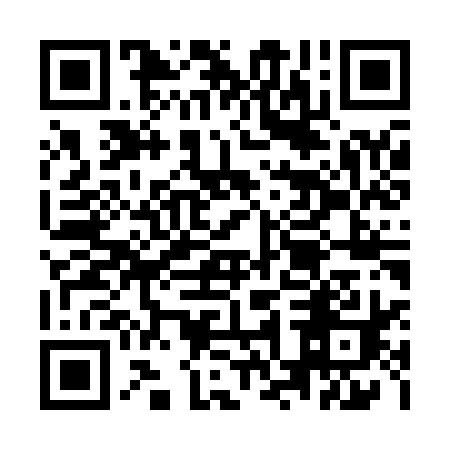 Prayer times for Sandy Point Subdivision, Alabama, USAMon 1 Jul 2024 - Wed 31 Jul 2024High Latitude Method: Angle Based RulePrayer Calculation Method: Islamic Society of North AmericaAsar Calculation Method: ShafiPrayer times provided by https://www.salahtimes.comDateDayFajrSunriseDhuhrAsrMaghribIsha1Mon4:125:3712:494:358:019:262Tue4:135:3712:494:358:019:253Wed4:145:3812:494:358:019:254Thu4:145:3812:504:368:019:255Fri4:155:3912:504:368:019:256Sat4:155:3912:504:368:019:247Sun4:165:4012:504:368:009:248Mon4:175:4012:504:368:009:239Tue4:185:4112:504:368:009:2310Wed4:185:4112:514:367:599:2211Thu4:195:4212:514:377:599:2212Fri4:205:4312:514:377:599:2113Sat4:215:4312:514:377:589:2114Sun4:225:4412:514:377:589:2015Mon4:225:4512:514:377:589:2016Tue4:235:4512:514:377:579:1917Wed4:245:4612:514:377:579:1818Thu4:255:4612:514:377:569:1719Fri4:265:4712:514:377:559:1720Sat4:275:4812:524:377:559:1621Sun4:285:4812:524:377:549:1522Mon4:295:4912:524:377:549:1423Tue4:305:5012:524:377:539:1324Wed4:305:5112:524:377:529:1225Thu4:315:5112:524:377:529:1126Fri4:325:5212:524:377:519:1027Sat4:335:5312:524:377:509:0928Sun4:345:5312:524:377:499:0829Mon4:355:5412:524:367:499:0730Tue4:365:5512:524:367:489:0631Wed4:375:5612:514:367:479:05